      								                                             № 53-п      17.08.2021гОб  осуществлении внутреннего финансового аудитамуниципального образования   Тюльганский поссовет  Тюльганского района Оренбургской областиВ соответствии с положениями статьи 160.2-1 Бюджетного кодекса Российской Федерации, приказа Министерства финансов Российской Федерации от 30 декабря 2016 года № 822 «Об утверждении методических рекомендаций по осуществлению внутреннего финансового аудита.ПОСТАНОВЛЯЮ: 1.Утвердить прилагаемое Положение об осуществлении внутреннего финансового аудита.2.Назначить Заместителя главы по финансово-экономическим вопросам Грачёву В.К. должностным лицом, уполномоченным на осуществление внутреннего финансового аудита в администрации          3. Постановление вступает в силу  со дня его подписания и подлежит официальному обнародованию на официальном сайте муниципального образования Тюльганский поссовет в сети «Интернет».4.Контроль  исполнения настоящего постановления оставляю за собой.Глава муниципального образованияТюльганский поссовет                                                              С.В. ЮровРазослано: райадминистрация, райпрокуратура, в дело.                                                                                                                       Приложение                                                                                                               к  постановлению                                                                                                         от 17.08.2021 № 53 -пПоложение об осуществлении внутреннего финансового аудита1. Настоящее Положение определяет цели, организацию и осуществление в администрации Тюльганского поссовета  Тюльганского района Оренбургской области внутреннего финансового аудита.2. Внутренний финансовый аудит администрации Тюльганского поссовета  Тюльганского района Оренбургской области в осуществляется должностным лицом, наделенным полномочиями по осуществлению внутреннего финансового аудита. Уполномоченное должностное лицо подчиняется непосредственно и исключительно Главе поссовета Тюльганского района  Оренбургской области. Ответственность за организацию внутреннего финансового аудита несет руководитель главного администратора бюджетных средств, администратора бюджетных средств - Глава Тюльганского поссовета .3. Объектом внутреннего финансового аудита является администрация Тюльганского поссовета Тюльганского района Оренбургской  области, подведомственные ей администраторы бюджетных средств и получатели бюджетных средств (далее - объекты аудита).4. Целями внутреннего финансового аудита, осуществляемого субъектом аудита, являются:1) оценка надежности внутреннего финансового контроля и подготовка рекомендаций по повышению его эффективности;2) подтверждение достоверности бюджетной отчетности и соответствия порядка ведения бюджетного учета методологии и стандартам бюджетного учета, установленным Министерством финансов Российской Федерации;3) подготовка предложений о повышении экономности и результативности использования средств местного бюджета.5. Аудиторские проверки в зависимости от их характера, объема, а также сложности и специфики деятельности объектов аудита проводятся:должностным лицом (специалистом) субъекта аудита (далее - проверяющий);группой должностных лиц (специалистов) субъекта аудита, обладающих необходимыми профессиональными знаниями и навыками (далее - аудиторская группа), под руководством должностного лица (специалиста), назначенного распоряжением Главы поссовета о проведении аудиторской проверки ответственным за проведение аудиторской проверки (далее - руководитель аудиторской группы).Деятельность уполномоченного должностного лица основывается на принципах законности, объективности, эффективности, независимости и профессиональной компетентности, а также системности и ответственности.   В целях обеспечения принципа независимости аудиторские проверки  организовываются и осуществляются должностными лицами, которые:не принимают участие в организации и выполнении проверяемых внутренних бюджетных процедур объекта аудита в текущем периоде;не принимали участие в организации и выполнении проверяемых внутренних бюджетных процедур объекта аудита в течение проверяемого периода и года, предшествующего проверяемому периоду;не имеют родства или свойства с руководителем и другими должностными лицами главного администратора бюджетных средств, администратора бюджетных средств, организующими и выполняющими проверяемые внутренние бюджетные процедуры;не имеют иного конфликта интересов, создающего угрозу способности беспристрастно и объективно выполнять обязанности в ходе аудиторской проверки.6. Запрос вручается руководителю (уполномоченному им лицу) объекта аудита под роспись до начала аудиторской проверки либо в ходе проведения аудиторской проверки по мере необходимости уточнения вопросов, касающихся темы аудиторской проверки, но не позднее 3 рабочих дней до окончания срока проведения аудиторской проверки.Исполнение объектами аудита запросов осуществляется не позднее окончания срока проведения аудиторской проверки на объекте аудита. Документы, материалы и информация, необходимые для проведения аудиторской проверки, представляются в подлиннике или копиях, заверенных объектами аудита, в сроки, указанные в запросе. В случае если срок представления не указан в запросе, документы, материалы и информация представляются в течение трех рабочих дней со дня поступления запроса в адрес объекта аудита.По фактам непредставления или несвоевременного представления объектом аудита информации, документов и материалов, запрошенных при проведении аудиторской проверки, руководитель аудиторской группы (проверяющий) составляет акт.Ответ на запрос может быть направлен объектом аудита в письменной форме с приложением необходимых подлинников или копий документов, заверенных объектом аудита.7. Аудиторские проверки проводятся на основании программы аудиторской проверки, которая утверждается Главой Тюльганского поссовета не позднее 5 рабочих дней до начала аудиторской проверки.9. Программа аудиторской проверки должна содержать:- тему аудиторской проверки;- наименование объектов аудита;- перечень вопросов, подлежащих изучению в ходе аудиторской проверки;10. Составление, утверждение, ведение Плана осуществляется в соответствии с Порядком составления, утверждения и ведения годового плана внутреннего финансового аудита согласно приложению № 1 к настоящему Положению.11. Проект Плана на очередной финансовый год представляется на утверждение Главе Тюльганского поссовета Тюльганского района Оренбургской области не позднее 15 декабря текущего года.12. Аудиторская проверка назначается распоряжением Главы Тюльганского поссовета Тюльганского района Оренбургской области , в котором указывается наименование объекта аудита, вид аудиторской проверки, проверяемый период, основание проведения, срок проведения аудиторской проверки, срок представления отчета о результатах аудиторской проверки.13. В целях оценки надежности внутреннего финансового контроля в ходе аудиторских проверок изучаются:наличие и полнота нормативного регулирования вопросов организации и осуществления внутреннего финансового контроля;установление ответственности должностных лиц главного администратора (администратора) бюджетных средств за организацию внутреннего финансового контроля;использование специализированного прикладного программного обеспечение в целях автоматизации внутреннего финансового контроля;перечни операций (действий по формированию документов, необходимых для выполнения внутренней бюджетной процедуры) администрации главного администратора (администратора) бюджетных средств, ответственной за выполнение внутренних бюджетных процедур;организация внутреннего финансового контроля, в том числе применяемые критерии отбора операций (действий по формированию  документов, необходимых для выполнения внутренних бюджетных процедур) для их включения в карты внутреннего финансового контроля;проведение оценки бюджетных рисков в администрации главного администратора (администратора) бюджетных средств, ответственной за выполнение внутренних бюджетных процедур, при принятии решения о включении операций из перечня операций в карту внутреннего финансового контроля;содержание квалификационных требований к профессиональным знаниям, навыкам и опыту работы, необходимым для исполнения должностных обязанностей сотрудников, организующих и осуществляющих внутренние бюджетные процедуры, указанных в должностных регламентах, соответствие их квалификации установленным требованиям;укомплектованность администрации, осуществляющей внутренние бюджетные процедуры;разграничение между сотрудниками обязанностей по осуществлению внутренних бюджетных процедур и ответственности за их результаты;доведение до сотрудников информации, необходимой для выполнения внутренних бюджетных процедур;учет результатов внутреннего финансового контроля при принятии решений о стимулировании сотрудников или применении к ним мер ответственности;своевременность заполнения журналов (регистров) внутреннего финансового контроля;учет результатов проведения контрольных мероприятий органов государственного (муниципального) финансового контроля и результатов проведения аудиторских проверок при формировании (актуализации) карт внутреннего финансового контроля;наличие (отсутствие) операций (действий по формированию документов, необходимых для выполнения внутренних бюджетных процедур), в отношении которых контрольные действия не осуществлялись, с указанием обоснований отсутствия такого контроля;наличие (отсутствие) контрольных действий, выполненных более чем один раз, и не имеющих результатов контроля;наличие (отсутствие) излишних операций (действий по формированию документов, необходимых для выполнения внутренних бюджетных процедур) и (или) излишних применяемых контрольных действий;объем реализации объектом аудита предложений и рекомендаций по результатам ранее проведенных аудиторских проверок.14. Выводы и предложения, сделанные по результатам аудиторской проверки, должны основываться на достаточных фактических данных и достоверной информации, подтверждающих выявленные в ходе аудиторской проверки нарушения и недостатки.15. Уполномоченный аудитор при проведении аудиторских проверок обязан:1) соблюдать требования нормативных правовых актов в установленной сфере деятельности;2) проводить аудиторские проверки в соответствии с программой аудиторской проверки;3) знакомить руководителя или уполномоченное должностное лицо объекта аудита (далее – представитель объекта аудита) с программой аудиторской проверки, а также с результатами аудиторских проверок (актами и заключениями).16. Результаты аудиторской проверки оформляются актом аудиторской проверки.17.  Уполномоченный аудитор на основании акта аудиторской проверки составляет отчет о результатах аудиторской проверки в соответствии с Порядком составления и представления отчета о результатах аудиторской проверки согласно приложению № 2 к настоящему Положению.                                                                                                      Приложение № 1                                                                                                                       к постановлениюПЛАНвнутреннего финансового аудитана 20__ годУполномоченное лицо             _______________ _____________ _________________                                                       (должность)           (подпись)        (расшифровка подписи)"__" __________ 20__ г.Приложение № 2                                                                                                                                        к постановлениюПОРЯДОКсоставления и представления отчетао результатах аудиторской проверки1. Отчет о результатах аудиторской проверки (далее - Отчет) составляется на основании акта аудиторской проверки, с учетом письменных возражений объекта проверки на акт аудиторской проверки по форме согласно приложению к настоящему Порядку. 2. Отчет составляется уполномоченным должностным лицом (проверяющим), наделенным полномочиями по осуществлению внутреннего финансового аудита, назначенным распоряжением Главой Тюльганского поссовета Тюльганского района Оренбургской области, не позднее 15 рабочих дней после подписания руководителем объекта внутреннего финансового аудита (уполномоченным им лицом) акта аудиторской проверки.При наличии замечаний и возражений (далее - замечания) у руководителя объекта внутреннего финансового аудита (уполномоченного им лица) по акту аудиторской проверки Отчет составляется не позднее 15 рабочих дней после направления проверяющим объекту внутреннего финансового аудита письменного заключения на замечания.3. Выводы о степени надежности внутреннего финансового контроля, осуществляемого объектом внутреннего финансового аудита, и достоверности его бюджетной отчетности основываются на результатах аудиторской проверки, отражающих:- наличие (отсутствие) операций бюджетных процедур, в отношении которых контрольные действия не осуществлялись, с указанием обоснований отсутствия такого контроля;- наличие (отсутствие) контрольных действий, выполненных более чем один раз и не имеющих результатов контроля;- наличие (отсутствие) излишних операций при исполнении бюджетной процедуры и (или) излишних применяемых контрольных действий;- наличие (отсутствие) контрольных действий внутреннего финансового контроля, которые не в полной мере охватывают финансово-хозяйственные операции в связи с неполным определением перечня операций бюджетной процедуры и (или) недостатками в процедуре оценки бюджетных рисков.- наличие (отсутствие) значимых бюджетных рисков, которые не устранены в ходе процедур 4. Выводы о соответствии ведения бюджетного учета объектами аудита методологии и стандартам бюджетного учета, достоверности и полноте сводной бюджетной отчетности главного администратора бюджетных средств основываются на следующих результатах аудиторской проверки, отражающих:наличие (отсутствие) обстоятельств, которые оказывают или могут оказать существенное влияние на достоверность сводной бюджетной отчетности, в том числе степень надежности внутреннего финансового контроля получателей бюджетных средств совершаемых ими фактов хозяйственной жизни, ведения бюджетного учета и составления бюджетной отчетности;подтверждение полноты и достоверности показателей сводной бюджетной отчетности;оценку актуальности и обоснованности учетной политики, принятой объектами аудита, неправомерные действия которых в части ведения бюджетного учета и составления бюджетной отчетности могут привести к существенным искажениям сводной бюджетной.5. Отчет о результатах аудиторской проверки (далее - отчет) с приложением акта аудиторской проверки, возражений к акту аудиторской проверки (при наличии) и проекта решения (распоряжения) по результатам рассмотрения Отчета направляется Главе Тюльганского поссовета не позднее 30 дней со дня окончания срока ее проведения.6. По результатам рассмотрения отчета Глава Тюльганского поссовета  вправе принять одно или несколько решений:1) о необходимости реализации аудиторских выводов, предложений и рекомендаций;2) о недостаточной обоснованности аудиторских выводов, предложений и рекомендаций;3) о применении материальной и (или) дисциплинарной ответственности к виновным должностным лицам;4) о направлении материалов в правоохранительные органы в случае наличия признаков нарушений бюджетного законодательства Российской Федерации, в отношении которых отсутствует возможность их устранения.При принятии Главой Тюльганского поссовета решения, руководитель объекта аудита обеспечивает разработку плана мероприятий по устранению выявленных недостатков и нарушений в соответствии с предложениями и рекомендациями субъекта внутреннего финансового аудита и осуществляет контроль  его выполнения.7. Субъект внутреннего финансового аудита проводит мониторинг выполнения плана по устранению выявленных по результатам аудиторских проверок недостатков и нарушений, включающий следующие процедуры:получение от объектов аудита информации о выполнении вышеуказанного плана и ее анализ, включая анализ причин невыполнения указанных планов;оценка действий объектов аудита по устранению выявленных недостатков, совершенствованию внутреннего финансового контроля, в том числе путем проведения дополнительных внеплановых аудиторских проверок.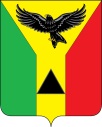 Муниципальное образование Тюльганский поссоветАДМИНИСТРАЦИЯ МУНИЦИПАЛЬНОГО ОБРАЗОВАНИЯ ТЮЛЬГАНСКИЙ ПОССОВЕТ ТЮЛЬГАНСКОГО РАЙОНА ОРЕНБУРГСКОЙ ОБЛАСТИп. Тюльган Тюльганского района Оренбургской области П О С Т А Н О В Л Е Н И ЕКодыДатаНаименование главного администратора бюджетных средств, администратора бюджетных средств________________Глава по БКСубъект внутреннего финансового аудита________________Наименование бюджета_______________по ОКТМОТема аудиторской проверкиОбъекты аудитаМетод аудитаВид аудиторской проверки (камеральная, выездная, комбинированная)Проверяемый периодСрок проведения аудиторской проверкиОтветственные исполнители123456